Introduction/Key IssuesThe month one year to date results shows a total surplus on core funding of £1.178m, which is made up of the following: Income – above target by £111k ;Core Expenditure – under-spend of £1,067k  Non-core expenditure reflects a small surplus position of £39k. This therefore reflects a £1.217m surplus on total core/non-core position and aligns with our financial plan trajectory within the Forecast Financial Plan of £1 Million under-spend against core Revenue Resource Limit (RRL) by the end of quarter one (June 2019). It is anticipated that the Board will achieve the target agreed with the Scottish Government Health and Social Care Directorate and the delivery of our approved financial plan.Finance – new report formatAs previously advised, the work undertaken to review and re-model the content and format of the finance report is now complete and agreed in collaboration with the Director of Finance. From April 2019, the finance report reflects this new layout with the following reflecting the main changes and inclusions:Note the financial position for the month reported.Note the key messages as highlighted including agreed actions.Note the key risks and management of these.Shows the detail on the revenue position, including wider NHS environment.Tabled high level summary of year to date position on Income/Expenditure performance against budget, including graphical representation of pay and non-pay expenditure.Tabled efficiency savings out-turn against financial plan trajectory and graphical representation of this performance.Detailed income table on performance against budget plan and key variance issues.Anticipated Scottish Government RRL allocations forecast but not yet received.Detailed expenditure table on performance against budget plan for clinical and non-clinical services, analysed by pay and non-pay.Key expenditure variance issues.Tabled efficiency savings programme tracker by work-streams and risk assessment.Forecast financial plan trajectory against performance table and graph, highlighting any significant risks on achievement of forecast out-turn.Capital performance section including performance against the differing funding elements of capital monies and key relevant expenditure focus, i.e. signed off business case developments or elective centre expansion.Golden Jubilee Foundation and Finance department values.Efficiency SavingsAt month one, efficiency savings schemes are not yet fully defined and calculated whilst the work continues in agreeing the full year target and the divisional and corporate budgets are finalised by the budget holders. For the full year target there remains a gap of £955k to achieve financial plan target. This will be monitored against the forecast projected below. Note this has reduced from the £1.4m gap described within the financial plan, so good progress is being made. The savings achieved are reported from month three in line with the Scottish Government financial return template.We will continue to report on both recurring and non-recurring savings achieved in addition to the category in terms of High, Medium and Low risk assessment in addition to work-stream areas. ConclusionThe Board is asked to note the finance report for the period ended 31 April 2019.
Julie CarterDirector of Finance14 May 2019(Lily Bryson, Assistant Director of Finance – Governance and Financial Accounting)(Elizabeth O’Brien, Assistant Director of Finance – Financial ManagementBoard Meeting:20 June 2019 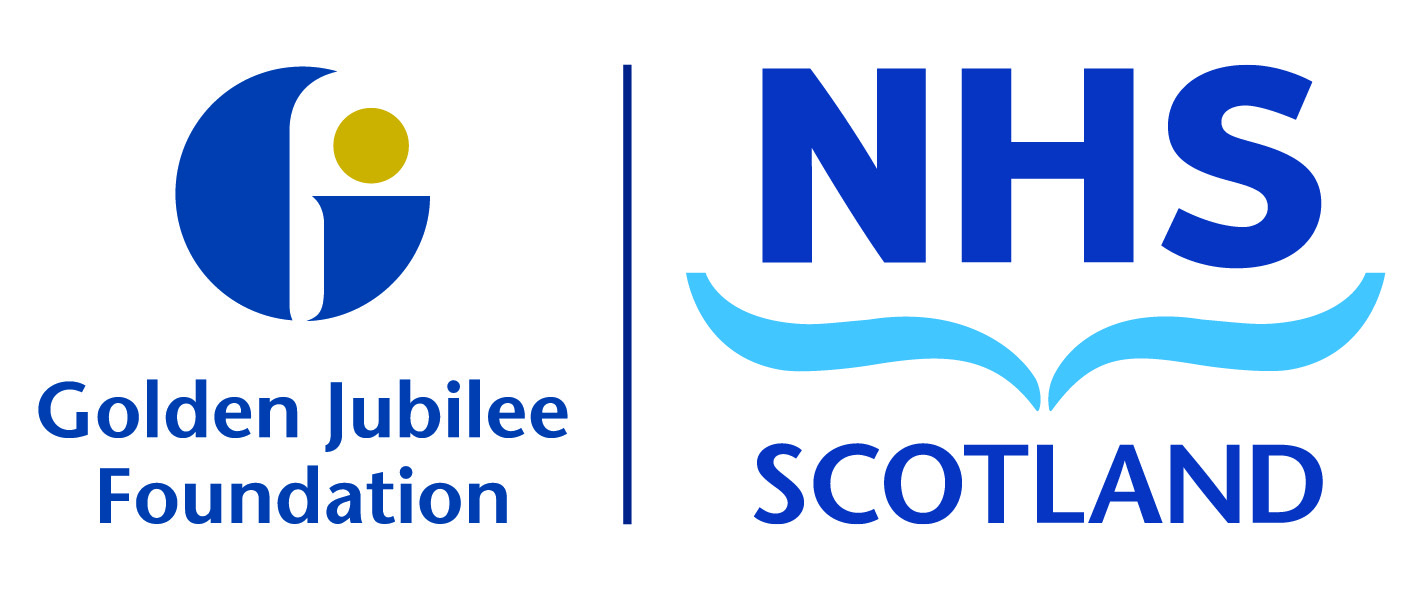 Subject:Finance Report – April 2019Recommendation:	Members are asked to:Members are asked to: